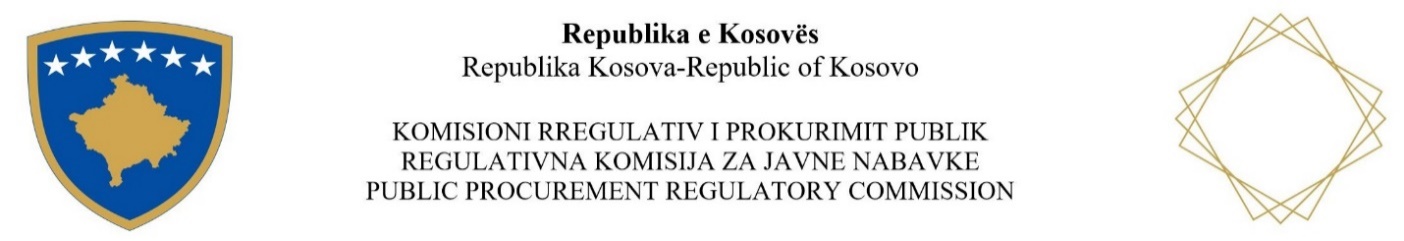 	Trajnimi: Programi Themelor Profesional për Prokurim /2024Dita e katërt  / AgjendaDita e katërt  / AgjendaDita e katërt  / Agjenda09:00-10:30PROCEDURAT E PROKURIMIT
Procedura e Hapur dhe Procedura e Kufizuar 10:30-10:45Pauza për Kafe15 min10:45-12:00Mënyrën  se si funksionon përdorimi i procedurës së hapur dhe te kufizuar 12:00-13:00Pushimi i drekës60 min 13:00-14:00Procedura e Kuotimit te çmimeve 14:00-14:15Pauza për Kafe15 min14:15-15:00Pyetje - Diskutime . 